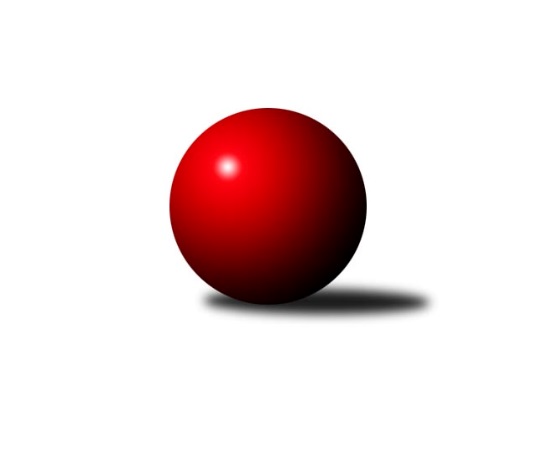 Č.10Ročník 2019/2020	4.6.2024 Krajský přebor MS 2019/2020Statistika 10. kolaTabulka družstev:		družstvo	záp	výh	rem	proh	skore	sety	průměr	body	plné	dorážka	chyby	1.	TJ Sokol Dobroslavice ˝A˝	9	7	1	1	48.0 : 24.0 	(67.5 : 40.5)	2494	15	1720	774	36.4	2.	KK Lipník nad Bečvou ˝A˝	9	6	1	2	46.5 : 25.5 	(62.5 : 45.5)	2421	13	1688	732	40.7	3.	TJ Unie Hlubina ˝B˝	9	5	1	3	42.0 : 30.0 	(57.0 : 51.0)	2438	11	1709	729	39.2	4.	TJ Unie Hlubina ˝D˝	9	5	1	3	40.5 : 31.5 	(53.0 : 55.0)	2402	11	1700	702	51.1	5.	Kuželky Horní Benešov	9	5	0	4	39.0 : 33.0 	(61.5 : 46.5)	2464	10	1702	762	46	6.	TJ Sokol Bohumín ˝C˝	9	4	0	5	35.0 : 37.0 	(49.5 : 58.5)	2431	8	1702	729	49.6	7.	TJ Spartak Bílovec ˝A˝	9	4	0	5	34.5 : 37.5 	(54.0 : 54.0)	2385	8	1681	703	48.3	8.	TJ Sokol Sedlnice ˝B˝	9	4	0	5	29.5 : 42.5 	(52.0 : 56.0)	2411	8	1682	730	37.3	9.	TJ Nový Jičín ˝A˝	8	3	0	5	29.5 : 34.5 	(45.0 : 51.0)	2384	6	1671	713	44.8	10.	TJ Horní Benešov ˝D˝	9	2	1	6	28.5 : 43.5 	(47.5 : 60.5)	2352	5	1654	698	52.1	11.	TJ VOKD Poruba ˝B˝	9	1	1	7	19.0 : 53.0 	(38.5 : 69.5)	2366	3	1681	684	62.1Tabulka doma:		družstvo	záp	výh	rem	proh	skore	sety	průměr	body	maximum	minimum	1.	KK Lipník nad Bečvou ˝A˝	6	5	1	0	39.0 : 9.0 	(48.5 : 23.5)	2446	11	2528	2358	2.	TJ Unie Hlubina ˝B˝	5	4	0	1	29.0 : 11.0 	(38.0 : 22.0)	2472	8	2550	2420	3.	TJ Spartak Bílovec ˝A˝	6	4	0	2	28.5 : 19.5 	(39.0 : 33.0)	2480	8	2573	2404	4.	TJ Sokol Bohumín ˝C˝	4	3	0	1	22.0 : 10.0 	(28.5 : 19.5)	2497	6	2561	2392	5.	TJ Sokol Sedlnice ˝B˝	4	3	0	1	21.5 : 10.5 	(30.5 : 17.5)	2505	6	2524	2491	6.	Kuželky Horní Benešov	5	3	0	2	24.0 : 16.0 	(37.0 : 23.0)	2539	6	2592	2479	7.	TJ Sokol Dobroslavice ˝A˝	3	2	1	0	19.0 : 5.0 	(24.0 : 12.0)	2494	5	2569	2437	8.	TJ Unie Hlubina ˝D˝	3	2	0	1	17.0 : 7.0 	(22.5 : 13.5)	2473	4	2496	2453	9.	TJ Nový Jičín ˝A˝	4	2	0	2	19.5 : 12.5 	(26.0 : 22.0)	2428	4	2456	2410	10.	TJ VOKD Poruba ˝B˝	5	1	1	3	15.0 : 25.0 	(24.5 : 35.5)	2351	3	2436	2267	11.	TJ Horní Benešov ˝D˝	4	1	0	3	13.5 : 18.5 	(25.0 : 23.0)	2488	2	2602	2337Tabulka venku:		družstvo	záp	výh	rem	proh	skore	sety	průměr	body	maximum	minimum	1.	TJ Sokol Dobroslavice ˝A˝	6	5	0	1	29.0 : 19.0 	(43.5 : 28.5)	2494	10	2615	2444	2.	TJ Unie Hlubina ˝D˝	6	3	1	2	23.5 : 24.5 	(30.5 : 41.5)	2397	7	2502	2334	3.	Kuželky Horní Benešov	4	2	0	2	15.0 : 17.0 	(24.5 : 23.5)	2445	4	2616	2347	4.	TJ Unie Hlubina ˝B˝	4	1	1	2	13.0 : 19.0 	(19.0 : 29.0)	2430	3	2515	2397	5.	TJ Horní Benešov ˝D˝	5	1	1	3	15.0 : 25.0 	(22.5 : 37.5)	2358	3	2525	2206	6.	KK Lipník nad Bečvou ˝A˝	3	1	0	2	7.5 : 16.5 	(14.0 : 22.0)	2412	2	2464	2346	7.	TJ Nový Jičín ˝A˝	4	1	0	3	10.0 : 22.0 	(19.0 : 29.0)	2374	2	2465	2334	8.	TJ Sokol Bohumín ˝C˝	5	1	0	4	13.0 : 27.0 	(21.0 : 39.0)	2418	2	2494	2358	9.	TJ Sokol Sedlnice ˝B˝	5	1	0	4	8.0 : 32.0 	(21.5 : 38.5)	2393	2	2542	2302	10.	TJ Spartak Bílovec ˝A˝	3	0	0	3	6.0 : 18.0 	(15.0 : 21.0)	2353	0	2419	2302	11.	TJ VOKD Poruba ˝B˝	4	0	0	4	4.0 : 28.0 	(14.0 : 34.0)	2369	0	2412	2316Tabulka podzimní části:		družstvo	záp	výh	rem	proh	skore	sety	průměr	body	doma	venku	1.	TJ Sokol Dobroslavice ˝A˝	9	7	1	1	48.0 : 24.0 	(67.5 : 40.5)	2494	15 	2 	1 	0 	5 	0 	1	2.	KK Lipník nad Bečvou ˝A˝	9	6	1	2	46.5 : 25.5 	(62.5 : 45.5)	2421	13 	5 	1 	0 	1 	0 	2	3.	TJ Unie Hlubina ˝B˝	9	5	1	3	42.0 : 30.0 	(57.0 : 51.0)	2438	11 	4 	0 	1 	1 	1 	2	4.	TJ Unie Hlubina ˝D˝	9	5	1	3	40.5 : 31.5 	(53.0 : 55.0)	2402	11 	2 	0 	1 	3 	1 	2	5.	Kuželky Horní Benešov	9	5	0	4	39.0 : 33.0 	(61.5 : 46.5)	2464	10 	3 	0 	2 	2 	0 	2	6.	TJ Sokol Bohumín ˝C˝	9	4	0	5	35.0 : 37.0 	(49.5 : 58.5)	2431	8 	3 	0 	1 	1 	0 	4	7.	TJ Spartak Bílovec ˝A˝	9	4	0	5	34.5 : 37.5 	(54.0 : 54.0)	2385	8 	4 	0 	2 	0 	0 	3	8.	TJ Sokol Sedlnice ˝B˝	9	4	0	5	29.5 : 42.5 	(52.0 : 56.0)	2411	8 	3 	0 	1 	1 	0 	4	9.	TJ Nový Jičín ˝A˝	8	3	0	5	29.5 : 34.5 	(45.0 : 51.0)	2384	6 	2 	0 	2 	1 	0 	3	10.	TJ Horní Benešov ˝D˝	9	2	1	6	28.5 : 43.5 	(47.5 : 60.5)	2352	5 	1 	0 	3 	1 	1 	3	11.	TJ VOKD Poruba ˝B˝	9	1	1	7	19.0 : 53.0 	(38.5 : 69.5)	2366	3 	1 	1 	3 	0 	0 	4Tabulka jarní části:		družstvo	záp	výh	rem	proh	skore	sety	průměr	body	doma	venku	1.	Kuželky Horní Benešov	0	0	0	0	0.0 : 0.0 	(0.0 : 0.0)	0	0 	0 	0 	0 	0 	0 	0 	2.	TJ Unie Hlubina ˝B˝	0	0	0	0	0.0 : 0.0 	(0.0 : 0.0)	0	0 	0 	0 	0 	0 	0 	0 	3.	TJ Unie Hlubina ˝D˝	0	0	0	0	0.0 : 0.0 	(0.0 : 0.0)	0	0 	0 	0 	0 	0 	0 	0 	4.	TJ Sokol Bohumín ˝C˝	0	0	0	0	0.0 : 0.0 	(0.0 : 0.0)	0	0 	0 	0 	0 	0 	0 	0 	5.	TJ Horní Benešov ˝D˝	0	0	0	0	0.0 : 0.0 	(0.0 : 0.0)	0	0 	0 	0 	0 	0 	0 	0 	6.	TJ Spartak Bílovec ˝A˝	0	0	0	0	0.0 : 0.0 	(0.0 : 0.0)	0	0 	0 	0 	0 	0 	0 	0 	7.	TJ Nový Jičín ˝A˝	0	0	0	0	0.0 : 0.0 	(0.0 : 0.0)	0	0 	0 	0 	0 	0 	0 	0 	8.	TJ Sokol Sedlnice ˝B˝	0	0	0	0	0.0 : 0.0 	(0.0 : 0.0)	0	0 	0 	0 	0 	0 	0 	0 	9.	TJ VOKD Poruba ˝B˝	0	0	0	0	0.0 : 0.0 	(0.0 : 0.0)	0	0 	0 	0 	0 	0 	0 	0 	10.	TJ Sokol Dobroslavice ˝A˝	0	0	0	0	0.0 : 0.0 	(0.0 : 0.0)	0	0 	0 	0 	0 	0 	0 	0 	11.	KK Lipník nad Bečvou ˝A˝	0	0	0	0	0.0 : 0.0 	(0.0 : 0.0)	0	0 	0 	0 	0 	0 	0 	0 Zisk bodů pro družstvo:		jméno hráče	družstvo	body	zápasy	v %	dílčí body	sety	v %	1.	Michal Mainuš 	KK Lipník nad Bečvou ˝A˝ 	8	/	9	(89%)	15	/	18	(83%)	2.	František Oliva 	TJ Unie Hlubina ˝D˝ 	8	/	9	(89%)	12.5	/	18	(69%)	3.	Karel Ridl 	TJ Sokol Dobroslavice ˝A˝ 	7	/	8	(88%)	12	/	16	(75%)	4.	Radmila Pastvová 	TJ Unie Hlubina ˝D˝ 	7	/	8	(88%)	10	/	16	(63%)	5.	Petr Vaněk 	Kuželky Horní Benešov 	7	/	9	(78%)	13	/	18	(72%)	6.	David Binar 	TJ Spartak Bílovec ˝A˝ 	7	/	9	(78%)	12	/	18	(67%)	7.	Petr Chodura 	TJ Unie Hlubina ˝B˝ 	7	/	9	(78%)	12	/	18	(67%)	8.	Jaroslav Klus 	TJ Sokol Bohumín ˝C˝ 	6.5	/	9	(72%)	13	/	18	(72%)	9.	Ivo Kovařík 	TJ Sokol Dobroslavice ˝A˝ 	6	/	7	(86%)	12	/	14	(86%)	10.	Petr Hendrych 	KK Lipník nad Bečvou ˝A˝ 	6	/	7	(86%)	10	/	14	(71%)	11.	Václav Rábl 	TJ Unie Hlubina ˝B˝ 	6	/	9	(67%)	12	/	18	(67%)	12.	Martin Koraba 	Kuželky Horní Benešov 	6	/	9	(67%)	11.5	/	18	(64%)	13.	Jaromír Martiník 	Kuželky Horní Benešov 	6	/	9	(67%)	11	/	18	(61%)	14.	Tomáš Binar 	TJ Spartak Bílovec ˝A˝ 	6	/	9	(67%)	11	/	18	(61%)	15.	Pavel Plaček 	TJ Sokol Bohumín ˝C˝ 	5	/	7	(71%)	8	/	14	(57%)	16.	Richard Štětka 	KK Lipník nad Bečvou ˝A˝ 	5	/	8	(63%)	10	/	16	(63%)	17.	Renáta Janyšková 	TJ Sokol Sedlnice ˝B˝ 	5	/	8	(63%)	10	/	16	(63%)	18.	Petr Číž 	TJ Sokol Dobroslavice ˝A˝ 	5	/	8	(63%)	10	/	16	(63%)	19.	Ivo Stuchlík 	TJ Sokol Sedlnice ˝B˝ 	4.5	/	8	(56%)	10.5	/	16	(66%)	20.	Jaroslav Kecskés 	TJ Unie Hlubina ˝D˝ 	4.5	/	8	(56%)	9	/	16	(56%)	21.	Eva Hradilová 	KK Lipník nad Bečvou ˝A˝ 	4.5	/	8	(56%)	7.5	/	16	(47%)	22.	Vladimír Štacha 	TJ Spartak Bílovec ˝A˝ 	4.5	/	9	(50%)	10	/	18	(56%)	23.	Rudolf Riezner 	TJ Unie Hlubina ˝B˝ 	4	/	5	(80%)	7	/	10	(70%)	24.	Jana Stehlíková 	TJ Nový Jičín ˝A˝ 	4	/	5	(80%)	7	/	10	(70%)	25.	Martin Třečák 	TJ Sokol Dobroslavice ˝A˝ 	4	/	6	(67%)	9.5	/	12	(79%)	26.	Pavel Krompolc 	TJ Unie Hlubina ˝B˝ 	4	/	6	(67%)	8	/	12	(67%)	27.	Libor Veselý 	TJ Sokol Dobroslavice ˝A˝ 	4	/	7	(57%)	8	/	14	(57%)	28.	Libor Pšenica 	TJ Unie Hlubina ˝D˝ 	4	/	7	(57%)	7	/	14	(50%)	29.	Radek Chovanec 	TJ Nový Jičín ˝A˝ 	4	/	7	(57%)	6	/	14	(43%)	30.	Josef Hendrych 	KK Lipník nad Bečvou ˝A˝ 	4	/	8	(50%)	10	/	16	(63%)	31.	Rostislav Kletenský 	TJ Sokol Sedlnice ˝B˝ 	4	/	8	(50%)	8	/	16	(50%)	32.	Jaromír Hendrych 	TJ Horní Benešov ˝D˝ 	4	/	8	(50%)	8	/	16	(50%)	33.	Petr Hrňa 	TJ Nový Jičín ˝A˝ 	4	/	8	(50%)	7	/	16	(44%)	34.	Jaromír Piska 	TJ Sokol Bohumín ˝C˝ 	4	/	8	(50%)	5	/	16	(31%)	35.	Jiří Jedlička 	Kuželky Horní Benešov 	4	/	9	(44%)	10	/	18	(56%)	36.	Radim Bezruč 	TJ VOKD Poruba ˝B˝ 	4	/	9	(44%)	9.5	/	18	(53%)	37.	Josef Hájek 	TJ Unie Hlubina ˝B˝ 	4	/	9	(44%)	8	/	18	(44%)	38.	Antonín Fabík 	TJ Spartak Bílovec ˝A˝ 	4	/	9	(44%)	8	/	18	(44%)	39.	Zdeněk Hebda 	TJ VOKD Poruba ˝B˝ 	4	/	9	(44%)	8	/	18	(44%)	40.	David Láčík 	TJ Horní Benešov ˝D˝ 	4	/	9	(44%)	7.5	/	18	(42%)	41.	Václav Kladiva 	TJ Sokol Bohumín ˝C˝ 	3.5	/	8	(44%)	5.5	/	16	(34%)	42.	Alena Koběrová 	TJ Unie Hlubina ˝D˝ 	3	/	5	(60%)	6	/	10	(60%)	43.	Michaela Tobolová 	TJ Sokol Sedlnice ˝B˝ 	3	/	6	(50%)	8.5	/	12	(71%)	44.	Zdeněk Kment 	TJ Horní Benešov ˝D˝ 	3	/	6	(50%)	6.5	/	12	(54%)	45.	Roman Grüner 	TJ Unie Hlubina ˝B˝ 	3	/	6	(50%)	6	/	12	(50%)	46.	Zdeněk Žanda 	TJ Horní Benešov ˝D˝ 	3	/	7	(43%)	7	/	14	(50%)	47.	Alfréd Hermann 	TJ Sokol Bohumín ˝C˝ 	3	/	7	(43%)	6	/	14	(43%)	48.	Zdeněk Smrža 	TJ Horní Benešov ˝D˝ 	3	/	7	(43%)	5.5	/	14	(39%)	49.	Jaroslav Chvostek 	TJ Sokol Sedlnice ˝B˝ 	3	/	8	(38%)	9	/	16	(56%)	50.	Karel Kuchař 	TJ Sokol Dobroslavice ˝A˝ 	3	/	8	(38%)	8	/	16	(50%)	51.	Miroslav Procházka 	Kuželky Horní Benešov 	3	/	8	(38%)	8	/	16	(50%)	52.	Zdeněk Mžik 	TJ VOKD Poruba ˝B˝ 	3	/	8	(38%)	7.5	/	16	(47%)	53.	Jozef Kuzma 	TJ Sokol Bohumín ˝C˝ 	3	/	9	(33%)	9	/	18	(50%)	54.	Rostislav Sabela 	TJ VOKD Poruba ˝B˝ 	3	/	9	(33%)	6.5	/	18	(36%)	55.	Vlastimila Kolářová 	KK Lipník nad Bečvou ˝A˝ 	3	/	9	(33%)	6	/	18	(33%)	56.	Radek Škarka 	TJ Nový Jičín ˝A˝ 	2.5	/	7	(36%)	8	/	14	(57%)	57.	František Sedláček 	TJ Unie Hlubina ˝D˝ 	2	/	3	(67%)	3	/	6	(50%)	58.	Pavlína Krayzelová 	TJ Sokol Bohumín ˝C˝ 	2	/	3	(67%)	3	/	6	(50%)	59.	Martin Gužík 	TJ Unie Hlubina ˝B˝ 	2	/	3	(67%)	2	/	6	(33%)	60.	Milan Binar 	TJ Spartak Bílovec ˝A˝ 	2	/	4	(50%)	4	/	8	(50%)	61.	Ján Pelikán 	TJ Nový Jičín ˝A˝ 	2	/	4	(50%)	4	/	8	(50%)	62.	Jiří Kolář 	KK Lipník nad Bečvou ˝A˝ 	2	/	4	(50%)	4	/	8	(50%)	63.	Martin Weiss 	Kuželky Horní Benešov 	2	/	4	(50%)	4	/	8	(50%)	64.	Nikolas Chovanec 	TJ Nový Jičín ˝A˝ 	2	/	4	(50%)	3	/	8	(38%)	65.	Libor Jurečka 	TJ Nový Jičín ˝A˝ 	2	/	4	(50%)	3	/	8	(38%)	66.	Michal Blažek 	TJ Horní Benešov ˝D˝ 	2	/	5	(40%)	6	/	10	(60%)	67.	Ladislav Petr 	TJ Sokol Sedlnice ˝B˝ 	2	/	5	(40%)	4	/	10	(40%)	68.	Lumír Kocián 	TJ Sokol Dobroslavice ˝A˝ 	2	/	7	(29%)	5	/	14	(36%)	69.	Jan Pospěch 	TJ Nový Jičín ˝A˝ 	2	/	8	(25%)	6	/	16	(38%)	70.	Tomáš Zbořil 	TJ Horní Benešov ˝D˝ 	1.5	/	5	(30%)	4	/	10	(40%)	71.	Miroslav Petřek st.	TJ Horní Benešov ˝D˝ 	1	/	1	(100%)	2	/	2	(100%)	72.	Karel Kudela 	TJ Unie Hlubina ˝B˝ 	1	/	1	(100%)	1	/	2	(50%)	73.	Miloš Šrot 	TJ Spartak Bílovec ˝A˝ 	1	/	1	(100%)	1	/	2	(50%)	74.	Miroslav Bár 	TJ Nový Jičín ˝A˝ 	1	/	1	(100%)	1	/	2	(50%)	75.	Zdeněk Štefek 	TJ Sokol Dobroslavice ˝A˝ 	1	/	2	(50%)	2	/	4	(50%)	76.	Jaroslav Klekner 	TJ VOKD Poruba ˝B˝ 	1	/	3	(33%)	2	/	6	(33%)	77.	Michaela Černá 	TJ Unie Hlubina ˝B˝ 	1	/	3	(33%)	1	/	6	(17%)	78.	Martin Švrčina 	TJ Horní Benešov ˝D˝ 	1	/	3	(33%)	1	/	6	(17%)	79.	Milan Zezulka 	TJ Spartak Bílovec ˝A˝ 	1	/	4	(25%)	4	/	8	(50%)	80.	Přemysl Horák 	TJ Spartak Bílovec ˝A˝ 	1	/	4	(25%)	3	/	8	(38%)	81.	David Stareček 	TJ VOKD Poruba ˝B˝ 	1	/	4	(25%)	2	/	8	(25%)	82.	František Tříska 	TJ Unie Hlubina ˝D˝ 	1	/	4	(25%)	2	/	8	(25%)	83.	Jiří Adamus 	TJ VOKD Poruba ˝B˝ 	1	/	5	(20%)	3	/	10	(30%)	84.	Hana Vlčková 	TJ Unie Hlubina ˝D˝ 	1	/	9	(11%)	3.5	/	18	(19%)	85.	Tomáš Sobotík 	TJ Sokol Sedlnice ˝B˝ 	0	/	1	(0%)	1	/	2	(50%)	86.	Filip Sýkora 	TJ Spartak Bílovec ˝A˝ 	0	/	1	(0%)	1	/	2	(50%)	87.	Jana Martiníková 	Kuželky Horní Benešov 	0	/	1	(0%)	1	/	2	(50%)	88.	Lubomír Richter 	TJ Sokol Bohumín ˝C˝ 	0	/	1	(0%)	0	/	2	(0%)	89.	Helena Hýžová 	TJ VOKD Poruba ˝B˝ 	0	/	1	(0%)	0	/	2	(0%)	90.	Petr Lembard 	TJ Sokol Bohumín ˝C˝ 	0	/	1	(0%)	0	/	2	(0%)	91.	Michal Kudela 	TJ Spartak Bílovec ˝A˝ 	0	/	1	(0%)	0	/	2	(0%)	92.	Petr Kowalczyk 	TJ Sokol Sedlnice ˝B˝ 	0	/	1	(0%)	0	/	2	(0%)	93.	Nikola Tobolová 	TJ Sokol Sedlnice ˝B˝ 	0	/	1	(0%)	0	/	2	(0%)	94.	Tibor Kállai 	TJ Sokol Sedlnice ˝B˝ 	0	/	1	(0%)	0	/	2	(0%)	95.	Josef Navalaný 	TJ Unie Hlubina ˝B˝ 	0	/	1	(0%)	0	/	2	(0%)	96.	Vilém Zeiner 	KK Lipník nad Bečvou ˝A˝ 	0	/	1	(0%)	0	/	2	(0%)	97.	Roman Klímek 	TJ VOKD Poruba ˝B˝ 	0	/	1	(0%)	0	/	2	(0%)	98.	Oldřich Neuverth 	TJ Unie Hlubina ˝D˝ 	0	/	1	(0%)	0	/	2	(0%)	99.	Ladislav Štafa 	TJ Sokol Bohumín ˝C˝ 	0	/	1	(0%)	0	/	2	(0%)	100.	Veronika Rybářová 	TJ Unie Hlubina ˝B˝ 	0	/	1	(0%)	0	/	2	(0%)	101.	Kristýna Samohrdová 	TJ Sokol Sedlnice ˝B˝ 	0	/	2	(0%)	1	/	4	(25%)	102.	Helena Martinčáková 	TJ VOKD Poruba ˝B˝ 	0	/	2	(0%)	0	/	4	(0%)	103.	Zbyněk Tesař 	TJ Horní Benešov ˝D˝ 	0	/	2	(0%)	0	/	4	(0%)	104.	Ota Beňo 	TJ Spartak Bílovec ˝A˝ 	0	/	3	(0%)	0	/	6	(0%)	105.	David Schiedek 	Kuželky Horní Benešov 	0	/	4	(0%)	1	/	8	(13%)	106.	David Juřica 	TJ Sokol Sedlnice ˝B˝ 	0	/	4	(0%)	0	/	8	(0%)Průměry na kuželnách:		kuželna	průměr	plné	dorážka	chyby	výkon na hráče	1.	 Horní Benešov, 1-4	2499	1745	753	51.1	(416.5)	2.	TJ Sokol Sedlnice, 1-2	2457	1701	756	39.6	(409.6)	3.	TJ Spartak Bílovec, 1-2	2449	1694	755	47.4	(408.2)	4.	TJ Sokol Bohumín, 1-4	2443	1718	725	51.1	(407.3)	5.	TJ Unie Hlubina, 1-2	2441	1712	729	40.2	(406.9)	6.	TJ Sokol Dobroslavice, 1-2	2436	1696	740	38.2	(406.1)	7.	TJ Nový Jičín, 1-2	2418	1663	754	35.4	(403.1)	8.	KK Lipník nad Bečvou, 1-2	2390	1669	720	46.8	(398.3)	9.	TJ VOKD Poruba, 1-4	2382	1689	693	58.3	(397.1)	10.	- volno -, 1-4	0	0	0	0.0	(0.0)Nejlepší výkony na kuželnách: Horní Benešov, 1-4TJ Sokol Dobroslavice ˝A˝	2615	8. kolo	Zdeněk Kment 	TJ Horní Benešov ˝D˝	486	6. koloTJ Horní Benešov ˝D˝	2602	6. kolo	Zdeněk Smrža 	TJ Horní Benešov ˝D˝	473	9. koloKuželky Horní Benešov	2592	7. kolo	Karel Ridl 	TJ Sokol Dobroslavice ˝A˝	473	3. koloKuželky Horní Benešov	2562	10. kolo	Martin Koraba 	Kuželky Horní Benešov	470	5. koloTJ Sokol Dobroslavice ˝A˝	2562	3. kolo	Jaromír Hendrych 	TJ Horní Benešov ˝D˝	467	6. koloKuželky Horní Benešov	2546	5. kolo	Martin Koraba 	Kuželky Horní Benešov	465	10. koloTJ Sokol Sedlnice ˝B˝	2542	10. kolo	David Láčík 	TJ Horní Benešov ˝D˝	461	8. koloTJ Horní Benešov ˝D˝	2525	9. kolo	Martin Koraba 	Kuželky Horní Benešov	460	9. koloTJ Horní Benešov ˝D˝	2522	8. kolo	Martin Koraba 	Kuželky Horní Benešov	458	7. koloKuželky Horní Benešov	2518	3. kolo	Karel Ridl 	TJ Sokol Dobroslavice ˝A˝	457	8. koloTJ Sokol Sedlnice, 1-2TJ Sokol Sedlnice ˝B˝	2524	4. kolo	Renáta Janyšková 	TJ Sokol Sedlnice ˝B˝	463	4. koloTJ Sokol Sedlnice ˝B˝	2508	2. kolo	Ladislav Petr 	TJ Sokol Sedlnice ˝B˝	462	2. koloTJ Unie Hlubina ˝D˝	2502	6. kolo	Ladislav Petr 	TJ Sokol Sedlnice ˝B˝	445	6. koloTJ Sokol Sedlnice ˝B˝	2496	8. kolo	Ivo Stuchlík 	TJ Sokol Sedlnice ˝B˝	439	8. koloTJ Sokol Sedlnice ˝B˝	2491	6. kolo	Jaroslav Chvostek 	TJ Sokol Sedlnice ˝B˝	438	4. koloTJ Sokol Bohumín ˝C˝	2409	8. kolo	Rostislav Kletenský 	TJ Sokol Sedlnice ˝B˝	435	4. koloTJ VOKD Poruba ˝B˝	2386	2. kolo	František Oliva 	TJ Unie Hlubina ˝D˝	434	6. koloKuželky Horní Benešov	2347	4. kolo	Jaroslav Kecskés 	TJ Unie Hlubina ˝D˝	433	6. kolo		. kolo	Ivo Stuchlík 	TJ Sokol Sedlnice ˝B˝	433	6. kolo		. kolo	Ivo Stuchlík 	TJ Sokol Sedlnice ˝B˝	431	4. koloTJ Spartak Bílovec, 1-2Kuželky Horní Benešov	2616	8. kolo	Tomáš Binar 	TJ Spartak Bílovec ˝A˝	498	7. koloTJ Spartak Bílovec ˝A˝	2573	7. kolo	Tomáš Binar 	TJ Spartak Bílovec ˝A˝	478	10. koloTJ Spartak Bílovec ˝A˝	2503	10. kolo	Tomáš Binar 	TJ Spartak Bílovec ˝A˝	454	5. koloTJ Spartak Bílovec ˝A˝	2485	8. kolo	Petr Vaněk 	Kuželky Horní Benešov	453	8. koloTJ Spartak Bílovec ˝A˝	2470	5. kolo	David Binar 	TJ Spartak Bílovec ˝A˝	445	8. koloTJ Spartak Bílovec ˝A˝	2445	3. kolo	Martin Weiss 	Kuželky Horní Benešov	441	8. koloTJ Horní Benešov ˝D˝	2428	7. kolo	David Láčík 	TJ Horní Benešov ˝D˝	440	7. koloTJ Sokol Bohumín ˝C˝	2428	1. kolo	Martin Koraba 	Kuželky Horní Benešov	438	8. koloTJ Spartak Bílovec ˝A˝	2404	1. kolo	Miroslav Procházka 	Kuželky Horní Benešov	437	8. koloTJ Sokol Sedlnice ˝B˝	2361	3. kolo	Vladimír Štacha 	TJ Spartak Bílovec ˝A˝	437	7. koloTJ Sokol Bohumín, 1-4TJ Sokol Bohumín ˝C˝	2561	9. kolo	Jaroslav Klus 	TJ Sokol Bohumín ˝C˝	456	7. koloTJ Sokol Bohumín ˝C˝	2544	7. kolo	Jaroslav Klus 	TJ Sokol Bohumín ˝C˝	450	4. koloTJ Sokol Bohumín ˝C˝	2491	4. kolo	František Oliva 	TJ Unie Hlubina ˝D˝	447	4. koloTJ Sokol Dobroslavice ˝A˝	2444	7. kolo	Libor Veselý 	TJ Sokol Dobroslavice ˝A˝	445	7. koloKuželky Horní Benešov	2424	2. kolo	Alfréd Hermann 	TJ Sokol Bohumín ˝C˝	442	9. koloTJ Sokol Bohumín ˝C˝	2392	2. kolo	Petr Hrňa 	TJ Nový Jičín ˝A˝	442	9. koloTJ Unie Hlubina ˝D˝	2351	4. kolo	Jaroslav Klus 	TJ Sokol Bohumín ˝C˝	438	2. koloTJ Nový Jičín ˝A˝	2342	9. kolo	Jaroslav Klus 	TJ Sokol Bohumín ˝C˝	438	9. kolo		. kolo	Jozef Kuzma 	TJ Sokol Bohumín ˝C˝	437	9. kolo		. kolo	Martin Koraba 	Kuželky Horní Benešov	434	2. koloTJ Unie Hlubina, 1-2TJ Unie Hlubina ˝B˝	2550	3. kolo	Tomáš Binar 	TJ Spartak Bílovec ˝A˝	453	9. koloTJ Unie Hlubina ˝B˝	2520	7. kolo	Josef Hájek 	TJ Unie Hlubina ˝B˝	450	1. koloTJ Sokol Dobroslavice ˝A˝	2510	5. kolo	Václav Rábl 	TJ Unie Hlubina ˝B˝	449	7. koloTJ Unie Hlubina ˝D˝	2496	9. kolo	František Oliva 	TJ Unie Hlubina ˝D˝	445	5. koloTJ Unie Hlubina ˝D˝	2471	5. kolo	Petr Chodura 	TJ Unie Hlubina ˝B˝	445	3. koloKK Lipník nad Bečvou ˝A˝	2464	7. kolo	Radmila Pastvová 	TJ Unie Hlubina ˝D˝	444	9. koloTJ Unie Hlubina ˝D˝	2453	7. kolo	Rudolf Riezner 	TJ Unie Hlubina ˝B˝	443	3. koloTJ Unie Hlubina ˝B˝	2451	5. kolo	Karel Ridl 	TJ Sokol Dobroslavice ˝A˝	437	5. koloTJ Unie Hlubina ˝D˝	2433	1. kolo	Petr Chodura 	TJ Unie Hlubina ˝B˝	436	7. koloTJ Unie Hlubina ˝B˝	2421	9. kolo	Libor Veselý 	TJ Sokol Dobroslavice ˝A˝	434	5. koloTJ Sokol Dobroslavice, 1-2TJ Sokol Dobroslavice ˝A˝	2569	2. kolo	Ivo Kovařík 	TJ Sokol Dobroslavice ˝A˝	457	2. koloTJ Sokol Dobroslavice ˝A˝	2477	9. kolo	Rostislav Kletenský 	TJ Sokol Sedlnice ˝B˝	448	9. koloTJ Sokol Dobroslavice ˝A˝	2437	4. kolo	Karel Ridl 	TJ Sokol Dobroslavice ˝A˝	447	2. koloTJ Sokol Sedlnice ˝B˝	2428	9. kolo	Petr Číž 	TJ Sokol Dobroslavice ˝A˝	442	2. koloTJ Unie Hlubina ˝B˝	2405	4. kolo	Petr Chodura 	TJ Unie Hlubina ˝B˝	439	4. koloTJ Spartak Bílovec ˝A˝	2302	2. kolo	Ivo Kovařík 	TJ Sokol Dobroslavice ˝A˝	436	4. kolo		. kolo	Ivo Kovařík 	TJ Sokol Dobroslavice ˝A˝	433	9. kolo		. kolo	Ivo Stuchlík 	TJ Sokol Sedlnice ˝B˝	432	9. kolo		. kolo	Milan Zezulka 	TJ Spartak Bílovec ˝A˝	425	2. kolo		. kolo	Petr Číž 	TJ Sokol Dobroslavice ˝A˝	422	4. koloTJ Nový Jičín, 1-2TJ Spartak Bílovec ˝A˝	2505	4. kolo	Vlastimila Kolářová 	KK Lipník nad Bečvou ˝A˝	448	2. koloTJ Nový Jičín ˝A˝	2466	4. kolo	Jan Pospěch 	TJ Nový Jičín ˝A˝	444	6. koloTJ Nový Jičín ˝A˝	2456	6. kolo	David Binar 	TJ Spartak Bílovec ˝A˝	444	4. koloTJ Sokol Dobroslavice ˝A˝	2444	10. kolo	Milan Zezulka 	TJ Spartak Bílovec ˝A˝	442	4. koloKK Lipník nad Bečvou ˝A˝	2427	2. kolo	Jana Stehlíková 	TJ Nový Jičín ˝A˝	438	10. koloTJ Nový Jičín ˝A˝	2426	10. kolo	Michal Mainuš 	KK Lipník nad Bečvou ˝A˝	436	2. koloTJ Nový Jičín ˝A˝	2421	1. kolo	Ivo Kovařík 	TJ Sokol Dobroslavice ˝A˝	432	10. koloTJ Nový Jičín ˝A˝	2410	2. kolo	Radek Škarka 	TJ Nový Jičín ˝A˝	428	6. koloTJ Unie Hlubina ˝B˝	2401	6. kolo	Tomáš Binar 	TJ Spartak Bílovec ˝A˝	424	4. koloTJ Horní Benešov ˝D˝	2231	1. kolo	Jana Stehlíková 	TJ Nový Jičín ˝A˝	423	2. koloKK Lipník nad Bečvou, 1-2KK Lipník nad Bečvou ˝A˝	2528	6. kolo	František Oliva 	TJ Unie Hlubina ˝D˝	453	8. koloKK Lipník nad Bečvou ˝A˝	2484	4. kolo	Richard Štětka 	KK Lipník nad Bečvou ˝A˝	451	6. koloKK Lipník nad Bečvou ˝A˝	2467	10. kolo	Libor Pšenica 	TJ Unie Hlubina ˝D˝	450	8. koloKK Lipník nad Bečvou ˝A˝	2420	1. kolo	Martin Koraba 	Kuželky Horní Benešov	449	6. koloKK Lipník nad Bečvou ˝A˝	2418	8. kolo	Petr Hendrych 	KK Lipník nad Bečvou ˝A˝	443	4. koloTJ Sokol Bohumín ˝C˝	2399	10. kolo	Eva Hradilová 	KK Lipník nad Bečvou ˝A˝	442	10. koloKuželky Horní Benešov	2394	6. kolo	Josef Hendrych 	KK Lipník nad Bečvou ˝A˝	441	6. koloTJ Unie Hlubina ˝D˝	2388	8. kolo	Jaromír Piska 	TJ Sokol Bohumín ˝C˝	432	10. koloKK Lipník nad Bečvou ˝A˝	2358	3. kolo	Petr Hendrych 	KK Lipník nad Bečvou ˝A˝	430	1. koloTJ VOKD Poruba ˝B˝	2316	4. kolo	Richard Štětka 	KK Lipník nad Bečvou ˝A˝	429	1. koloTJ VOKD Poruba, 1-4TJ Unie Hlubina ˝B˝	2515	8. kolo	Petr Chodura 	TJ Unie Hlubina ˝B˝	469	8. koloTJ Sokol Dobroslavice ˝A˝	2483	1. kolo	Karel Ridl 	TJ Sokol Dobroslavice ˝A˝	455	1. koloTJ VOKD Poruba ˝B˝	2436	8. kolo	Ivo Kovařík 	TJ Sokol Dobroslavice ˝A˝	454	1. koloTJ Horní Benešov ˝D˝	2402	5. kolo	Václav Rábl 	TJ Unie Hlubina ˝B˝	443	8. koloTJ VOKD Poruba ˝B˝	2401	5. kolo	Zdeněk Mžik 	TJ VOKD Poruba ˝B˝	441	8. koloTJ VOKD Poruba ˝B˝	2357	6. kolo	Petr Hrňa 	TJ Nový Jičín ˝A˝	433	3. koloTJ Spartak Bílovec ˝A˝	2337	6. kolo	Radek Chovanec 	TJ Nový Jičín ˝A˝	432	3. koloTJ Nový Jičín ˝A˝	2334	3. kolo	David Binar 	TJ Spartak Bílovec ˝A˝	432	6. koloTJ VOKD Poruba ˝B˝	2293	3. kolo	David Stareček 	TJ VOKD Poruba ˝B˝	430	8. koloTJ VOKD Poruba ˝B˝	2267	1. kolo	Rostislav Sabela 	TJ VOKD Poruba ˝B˝	428	5. kolo- volno -, 1-4Četnost výsledků:	8.0 : 0.0	5x	7.0 : 1.0	11x	6.5 : 1.5	1x	6.0 : 2.0	11x	5.0 : 3.0	2x	4.0 : 4.0	3x	3.5 : 4.5	1x	3.0 : 5.0	6x	2.5 : 5.5	1x	2.0 : 6.0	5x	1.5 : 6.5	1x	1.0 : 7.0	3x